         ООУ „Гоце Делчев’’- Општина Аеродром     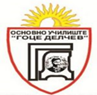  Согласно  Планот за одржување на настава во основните училишта и Протоколот за постапување на основните училишта во Република Северна Македонија за реализација на воспитно-образовниот процес со физичко присуство на учениците во учебната 2020/2021 год.Училишниот одбор при ООУ „Гоце Делчев’’- Општина Аеродром на ден 14.9.2020 год.донесе :          Протокол за однесување на одмор на учениците со ПОПСекоја паралелка согласно изготвениот распоред на часови и одмори излегува надвор на одмор во училишниот двор,Секоја паралелка си има точно определено место надвор во училишниот двор и  го користи секогаш истото место за одмор,Учениците со попреченост кои имаат поддршка од образовен или личен асистент, го придружува ученикот за време на одморите во и надвор во училишниот дворЗа учениците што немаат образовен асистент се грижи инклузивниот тим,Земајки ја предвид попреченоста кај учениците со ПОП, доколку има потреба да излезе и да ја извади маската за него е дозволено во придружба на член од инклузивниот тим да излезе надвор во училишниот двор и во согласност со проколите да изврши дезинфекција на рацете и обувките да ја стави маската и да се врати во училница.Претседател на Училишен одбор              Весна Василевска